Safety Planning with Young People-Harm Outside the HomeKeep in mind:- For a safety plan to work it’ll need personalised answers, with information the young person and their network can use.-Once completed the safety plan should be shared with the young person, parent/carer, and professional network. -Their safety plan is to be kept in an accessible but secure place. The young person may also wish to give a copy to a trusted safe friend/family friend.Areas the young person should be supported to explore:In the Community/at home-Always carrying their phone, important telephone numbers and spare cash.-Keeping in touch with someone they trust about where they are or what they’re doing.-Staying out of isolated places and areas with knows risk due to affiliations.-Avoiding places where their exploiter or their friends/family are likely to be.-Keeping the doors and windows locked when at home, especially alone.-If they are feeling unsafe in the community seek out places where there are people who can help them such as shops.-Having emergency contacts and calling 999 if they feel their safety is at risk.-Investigate getting a protective order re. legal support in keeping a known abuser away.-Being aware of police powers such as Child Abduction Warning Notices (CAWNS)-Reminding them that the exploitation/abuse is not their fault, and they deserve to be safe.-Parent/Carers being able to track mobile phone/oyster card.Keeping safe socially-Asking trusted/safe friends to keep their mobile phones with them while they are them in case they get separated. Contact numbers of friends to be shared with parent(s)/carer(s)-If possible, going to different shopping centres, banks, supermarkets, cinema’s, etc. than the ones their abuser goes to or knows about.-Not going out alone where possible, especially at night.-Being aware of how to leave frequented locations safely in case of an emergency.-Encouraging them to leave if they feel uncomfortable in a situation, no matter what friends are doing.-Encouraging them spend time with people who make them feel safe, supported and good about themselves.Keeping safe online and with their phone:-Not saying or doing anything online that they wouldn’t in person.-Setting all online profiles to be as private as they can be.-Saving and keeping track of any abusive, threatening, or harassing comments, posts, or texts.-Never giving passwords to anyone other than parents/guardians.-If abuse and harassment does not stop, changing usernames, email addresses, and/ormobile phone number. Using the block feature.-Not answering calls from unknown, blocked or private numbers.-Check if their phone company can block abuser’s phone number from calling my phone.-Encouraging them not to communicate with their abuser/exploiter using any type of technology.Example Safety Plan Questions:Staying safe at school/college/workThe safest way for me to get to and from school/college/work is:If I need to leave these places in an emergency, I can get home safely by:If a friend or family member can accompany me whilst commuting/in between classes. I will ask: .......................................................................................... and/or.....................................I will eat lunch and spend free periods in an area where there are people nearby. These are some areas at school/college/work where I feel safe:I could talk to the following people at school/college/work if I need to rearrange my schedule in order to avoid my exploiter/abuser, or if I need help staying safe at these places:At home/placementI can tell this person about what is going on in my relationships:......................................................................................................................................There may be times when no one else is home. During those times, if I can have people stay with me. I will ask: ......................................................................................................................................The safest way for me to leave my house/placement in an emergency is:I will be home by curfew, the time I need to be home is: ………………………………...If I must leave in an emergency, I should try to go to a place that is public, safe and unknown by my exploiter/abuser. I could go here: ......................................................................................................................................and/or here: .............................................................................................................I could use a code word so I can alert my family, friends, and neighbours to call for help without my abuser knowing about it.My code word could be: .....................................................................................................If living with an abuser/missingWhere possible have a bag ready with these important items in case they need to leave quickly (check all that apply):Mobile phone and chargerSpare moneyKeysProvisional/Driver’s license/ other form of IDCopy of restraining order if applicableCopy of birth certificateNational Insurance CardImmigration papers and otherOther important documentsChange of clothesMedicationsSpecial photos / valuable itemsIf I have children, anything theymay need (important papers,formula, nappies)Other:Staying safe emotionally (Relationships/friendships/associations)My boyfriend/girlfriend/friend often tries to make me feel bad about myself by saying or doing this:When he/she does this, I will think of these things I like about myself:I will do things I enjoy, like:I can attend clubs or organisations that interest me, like:If I have the urge to self-harm, I can………………………………………………………I can also contact……………………………………………………………………………If I need support around sexual health I can contact……………………………………During an emergency, I could call the following safe friends/family/carer(s) at any timeof day or night:Name/Phone Number:..............................................................Name/Phone Number:..............................................................Name/Phone Number:..............................................................Safe Addresses I can go to:…………………………………………….Emergency Contacts:Family/FriendsFor emergencies: 999Professional Network/Other AgenciesStaying Safe in my community-Mapping Exercise: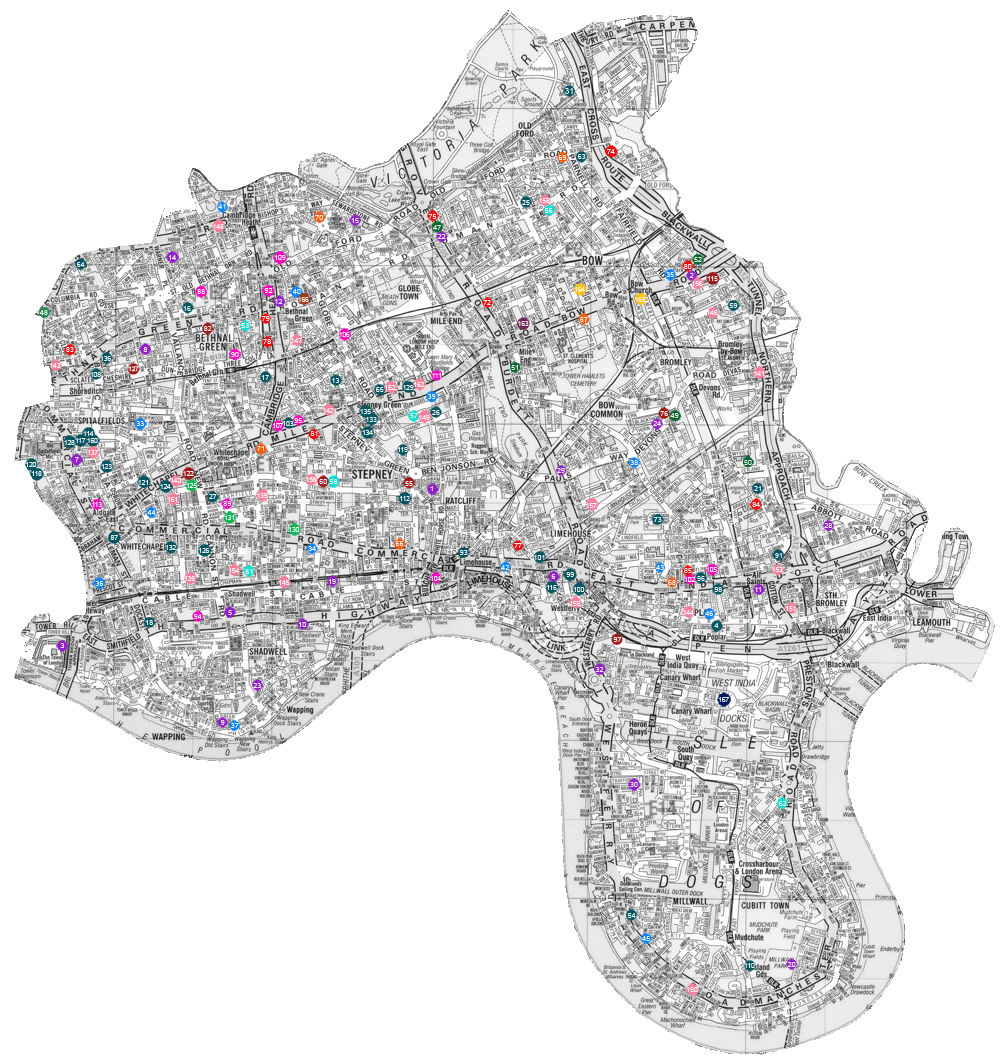 Mark areas using red, amber and green: I feel safe (green), I could be safe (amber), I do not feel safe in this area (red). Prompts to think about in particular areas:What would you do if they feel unsafe?Is there anyone they know there who they could go to for help?What would they expect that person to do to help keep them safe?Do they have contact details accessible?Locations, people and further details I feel safe in this area.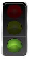  I could be safe in this area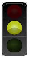  I do not feel safe in this area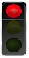 Safety Plan